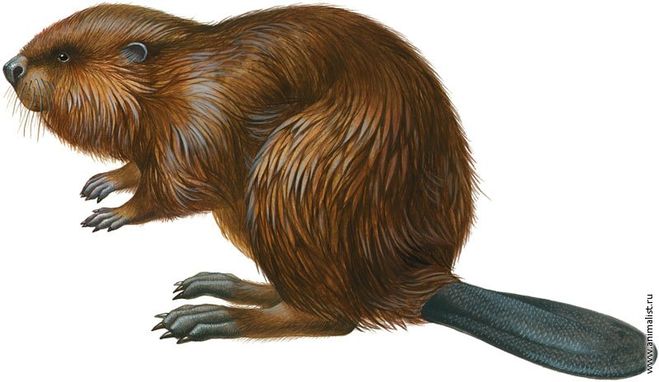 БОБР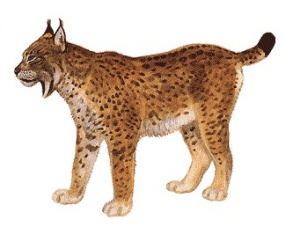 РЫСЬ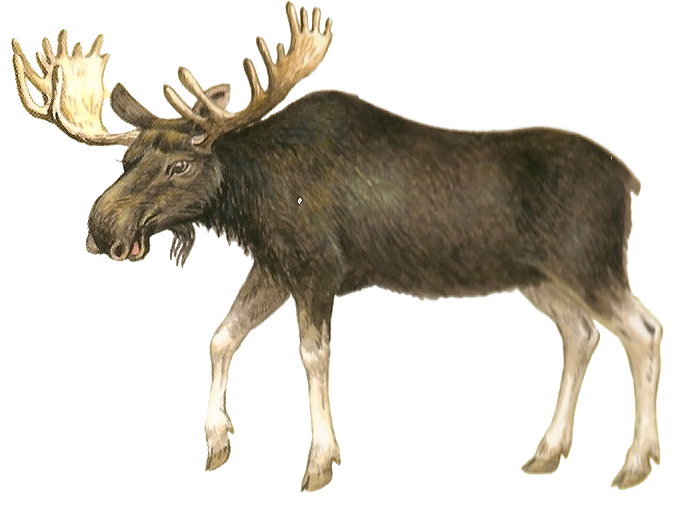 ЛОСЬ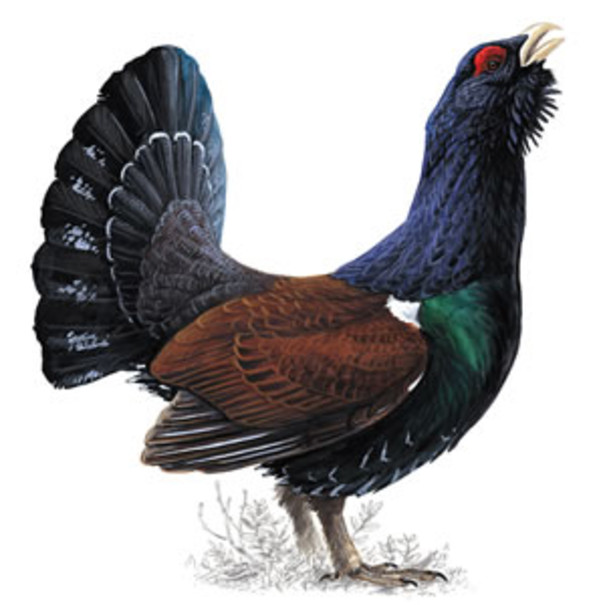 ТЕТЕРЕВ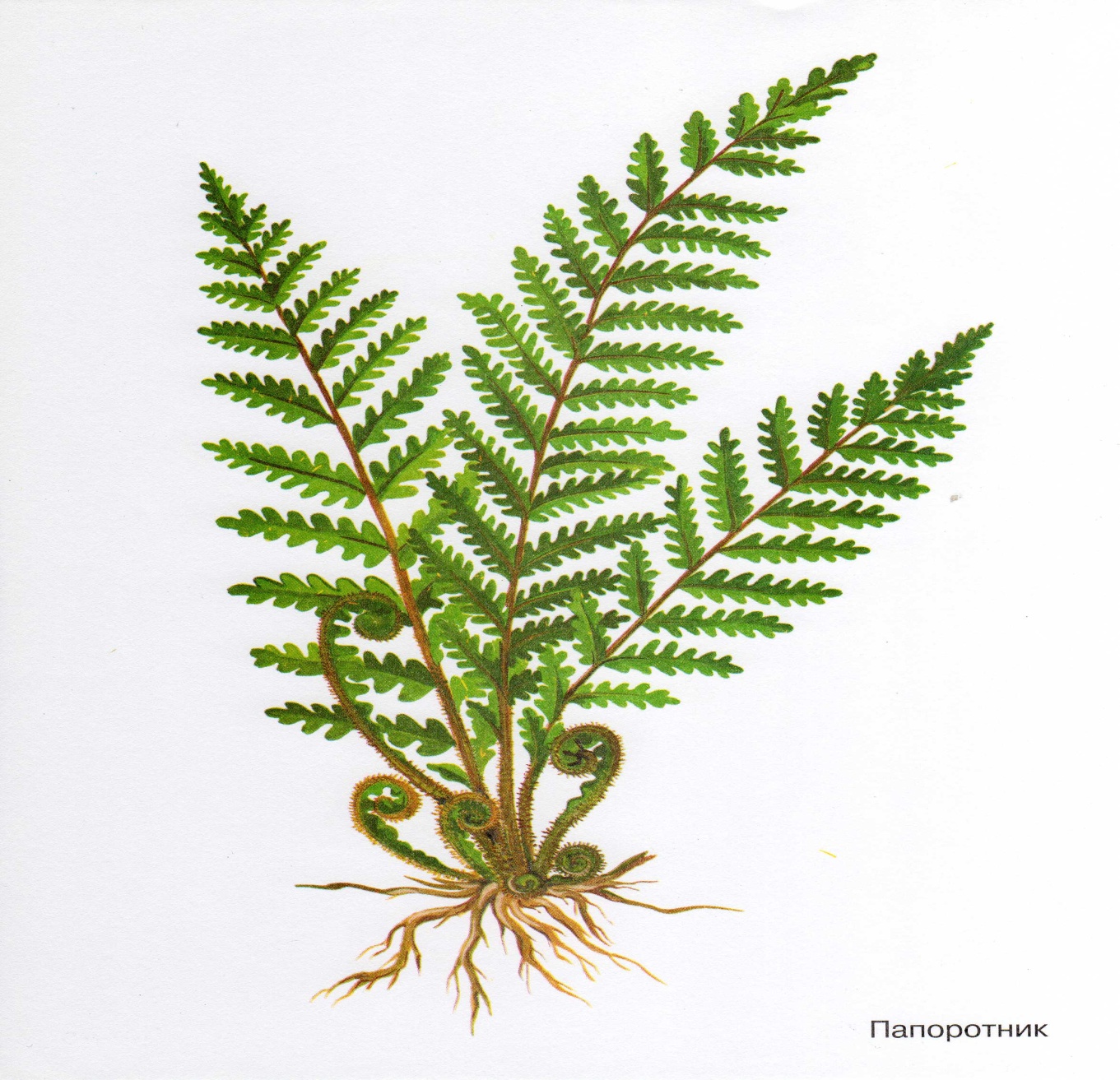 ПАПОРОТНИК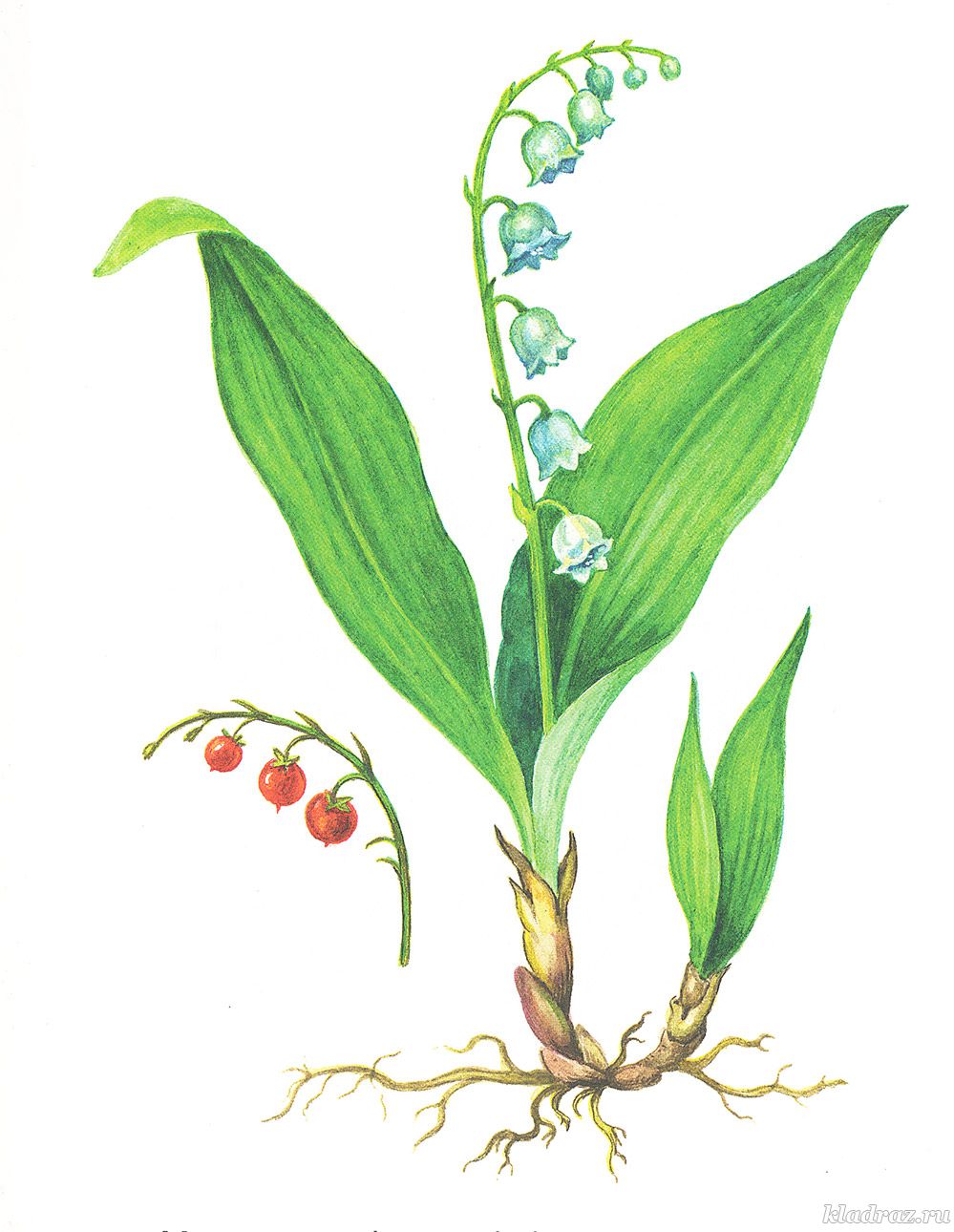 ЛАНДЫШЛЕС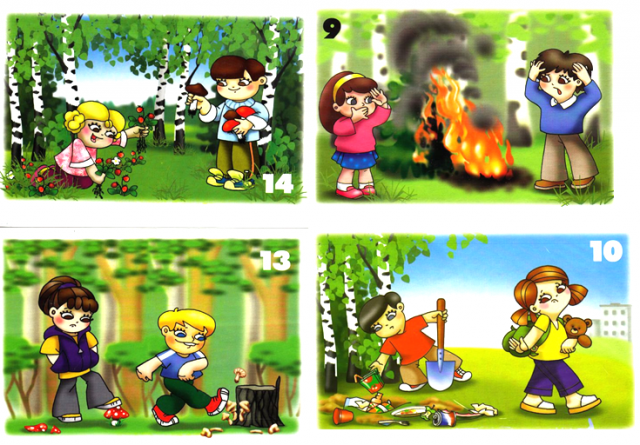 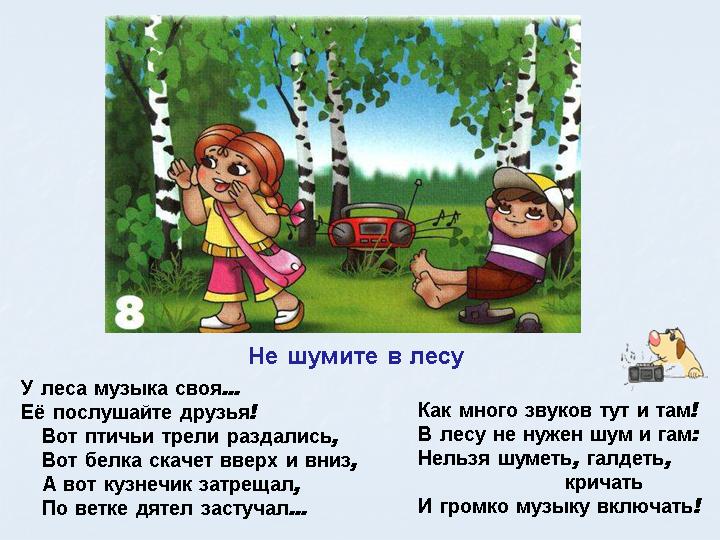 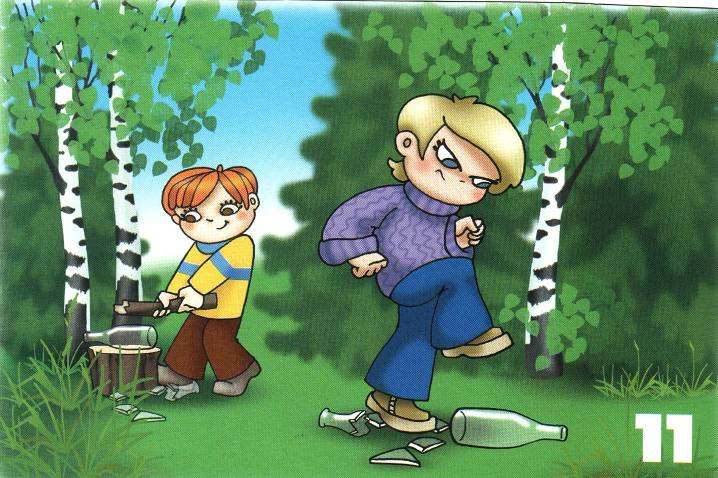 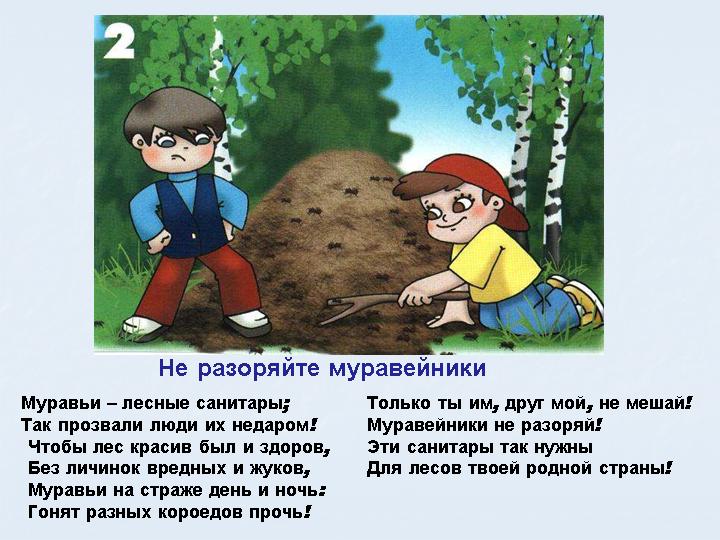 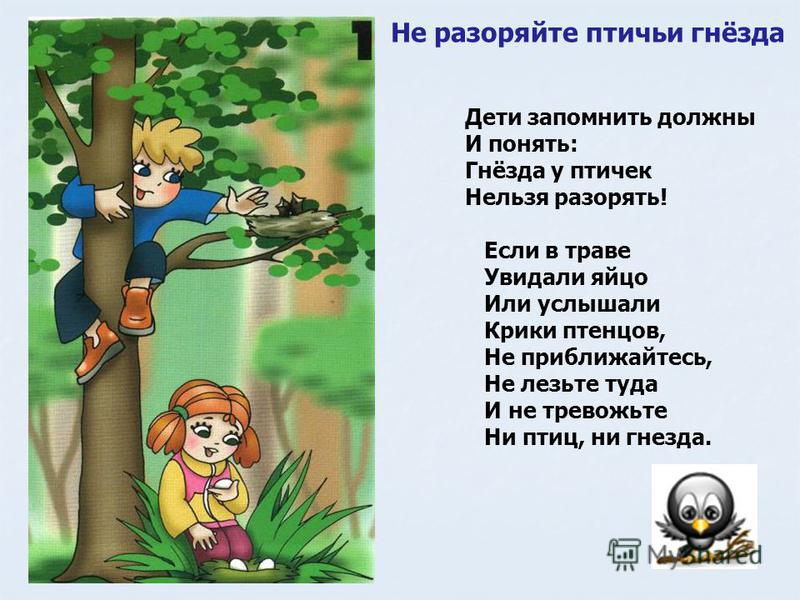 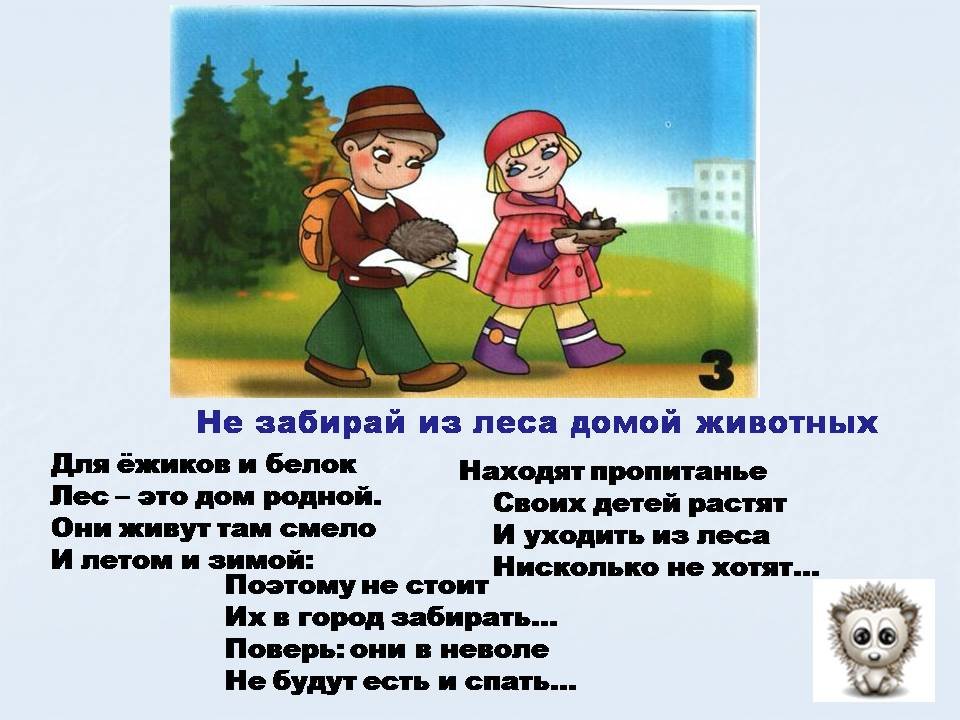 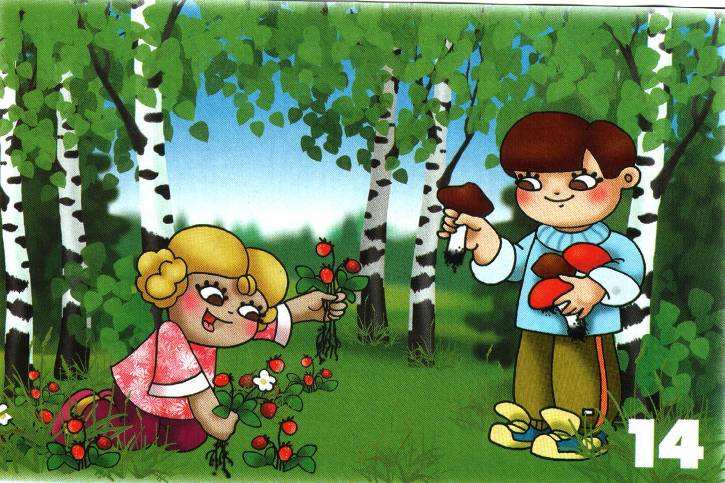 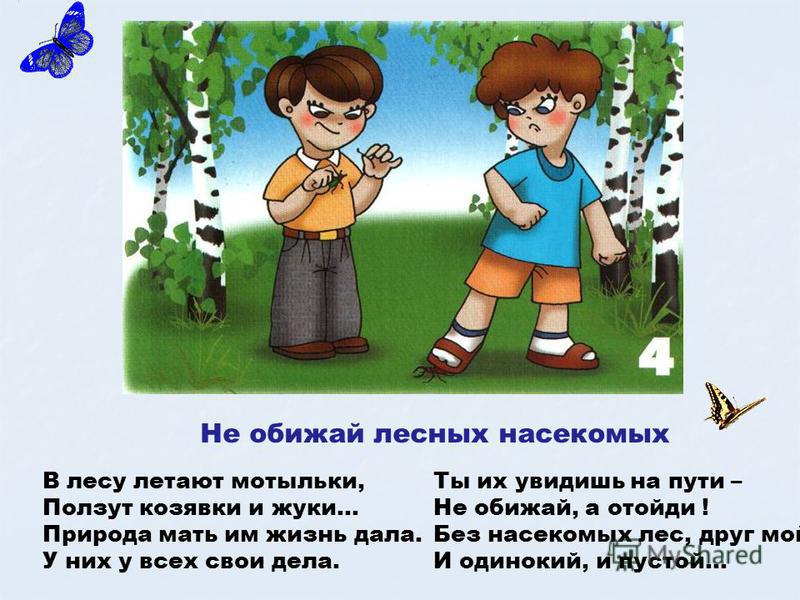 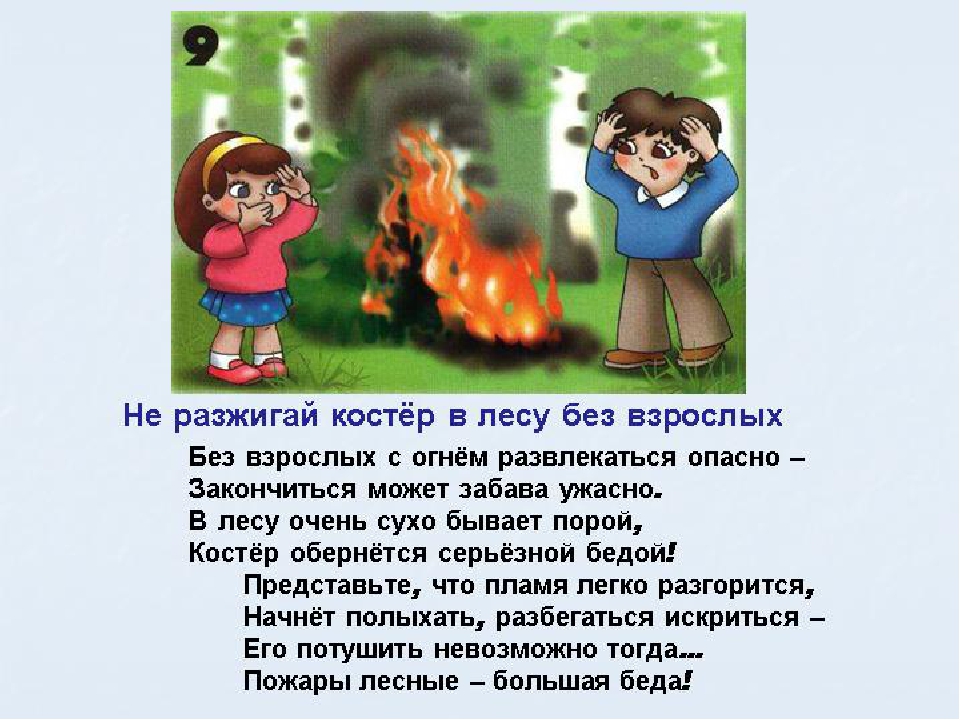 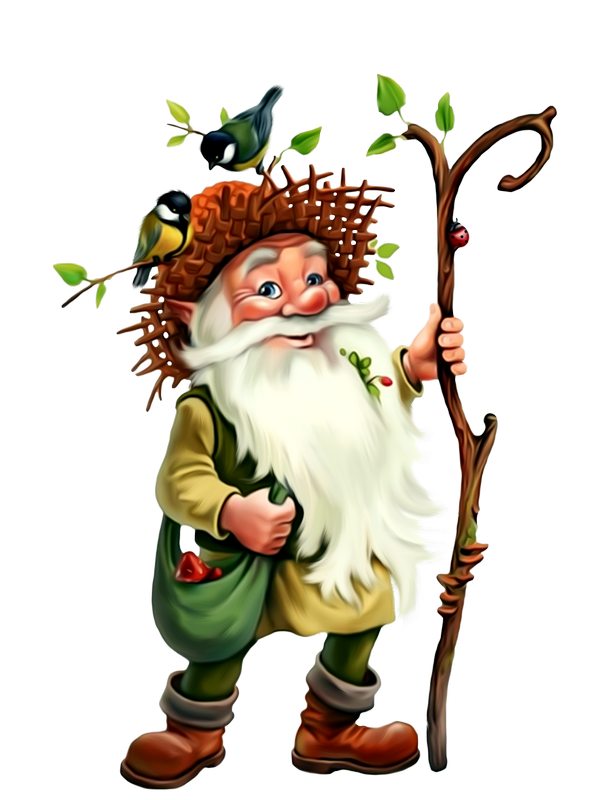 